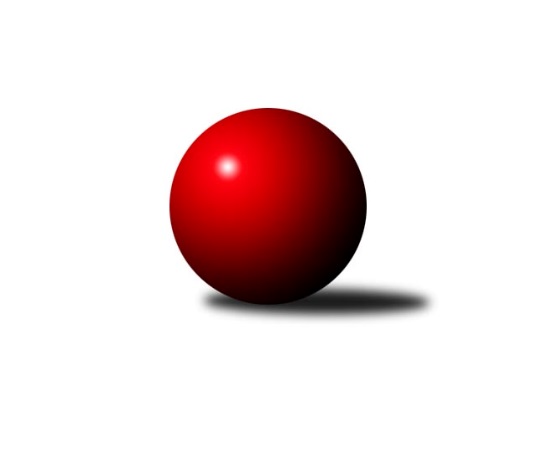 Č.20Ročník 2016/2017	19.3.2017Nejlepšího výkonu v tomto kole: 3562 dosáhlo družstvo: TJ Start Rychnov n. Kn.2.KLM A 2016/2017Výsledky 20. kolaSouhrnný přehled výsledků:TJ Sokol Kdyně	- TJ Slovan Karlovy Vary	5:3	3420:3386	11.5:12.5	18.3.TJ Start Rychnov n. Kn.	- SKK Bohušovice	6:2	3562:3391	14.0:10.0	18.3.TJ Dynamo Liberec	- KK Kosmonosy 	2:6	3205:3245	10.0:14.0	18.3.KK Lokomotiva Tábor	- TJ Sokol Duchcov	3.5:4.5	3406:3412	12.0:12.0	18.3.SKK Rokycany B	- Sokol Kolín 	7:1	3459:3264	15.0:9.0	18.3.KK SDS Sadská	- KK Konstruktiva Praha 	6.5:1.5	3280:3169	16.5:7.5	19.3.Tabulka družstev:	1.	TJ Sokol Duchcov	20	15	0	5	106.5 : 53.5 	272.0 : 208.0 	 3306	30	2.	KK SDS Sadská	19	13	0	6	96.5 : 55.5 	254.0 : 202.0 	 3322	26	3.	TJ Sokol Kdyně	19	12	1	6	87.0 : 65.0 	244.0 : 212.0 	 3315	25	4.	KK Lokomotiva Tábor	19	11	2	6	82.5 : 69.5 	218.5 : 237.5 	 3287	24	5.	TJ Start Rychnov n. Kn.	20	11	2	7	92.0 : 68.0 	259.0 : 221.0 	 3278	24	6.	TJ Slovan Karlovy Vary	19	10	2	7	79.0 : 73.0 	214.5 : 241.5 	 3274	22	7.	SKK Bohušovice	19	9	1	9	74.0 : 78.0 	230.5 : 225.5 	 3239	19	8.	KK Kosmonosy	19	9	0	10	76.0 : 76.0 	238.0 : 218.0 	 3249	18	9.	SKK Rokycany B	20	9	0	11	73.0 : 87.0 	240.5 : 239.5 	 3229	18	10.	TJ Dynamo Liberec	19	6	0	13	59.0 : 93.0 	212.0 : 244.0 	 3257	12	11.	KK Konstruktiva Praha	20	5	2	13	65.5 : 94.5 	219.0 : 261.0 	 3197	12	12.	Sokol Kolín	19	1	0	18	37.0 : 115.0 	182.0 : 274.0 	 3184	2Podrobné výsledky kola:	 TJ Sokol Kdyně	3420	5:3	3386	TJ Slovan Karlovy Vary	Viktor Pytlík	160 	 149 	 149 	144	602 	 2:2 	 605 	 154	133 	 158	160	Tomáš Pavlík	Michael Kotal	144 	 152 	 143 	134	573 	 3.5:0.5 	 527 	 125	134 	 134	134	František Průša	Tomáš Timura	140 	 135 	 134 	131	540 	 2:2 	 534 	 144	141 	 132	117	Jaroslav Páv	Jiří Benda st.	127 	 149 	 134 	116	526 	 1:3 	 591 	 149	148 	 144	150	Václav Krýsl	David Machálek	140 	 165 	 148 	139	592 	 2:2 	 561 	 149	118 	 140	154	Tomáš Beck st.	Jindřich Dvořák	132 	 152 	 163 	140	587 	 1:3 	 568 	 138	153 	 126	151	Václav Hlaváč st.rozhodčí: Nejlepší výkon utkání: 605 - Tomáš Pavlík	 TJ Start Rychnov n. Kn.	3562	6:2	3391	SKK Bohušovice	Vojtěch Šípek	157 	 159 	 141 	139	596 	 2.5:1.5 	 592 	 179	141 	 141	131	Radek Šípek	Martin Holakovský	139 	 132 	 142 	133	546 	 1.5:2.5 	 563 	 139	126 	 155	143	Milan Perníček	Dalibor Ksandr	161 	 145 	 157 	141	604 	 2:2 	 545 	 129	147 	 114	155	Lukáš Dařílek	Martin Čihák	177 	 155 	 158 	177	667 	 4:0 	 548 	 125	136 	 149	138	Jaromír Hnát	Jaroslav Kejzlar	150 	 137 	 163 	132	582 	 3:1 	 571 	 148	156 	 138	129	Jiří Semerád	Jiří Brouček	149 	 143 	 138 	137	567 	 1:3 	 572 	 128	145 	 157	142	Tomáš Svobodarozhodčí: Nejlepší výkon utkání: 667 - Martin Čihák	 TJ Dynamo Liberec	3205	2:6	3245	KK Kosmonosy 	Roman Žežulka	120 	 134 	 126 	139	519 	 0:4 	 565 	 128	151 	 140	146	Jaroslav Doškář	Vojtěch Trojan	112 	 133 	 135 	129	509 	 1:3 	 505 	 114	141 	 119	131	Tomáš Bajtalon	Agaton Plaňanský ml.	148 	 142 	 134 	146	570 	 4:0 	 492 	 126	134 	 122	110	Věroslav Řípa	Ladislav st. Wajsar st.	122 	 113 	 131 	156	522 	 1:3 	 547 	 129	132 	 151	135	Pavel Říha	Josef Zejda ml.	116 	 154 	 133 	132	535 	 1:3 	 608 	 154	150 	 149	155	Luboš Beneš	Ladislav ml. Wajsar ml.	141 	 127 	 149 	133	550 	 3:1 	 528 	 147	124 	 127	130	Dušan Plocekrozhodčí: Nejlepší výkon utkání: 608 - Luboš Beneš	 KK Lokomotiva Tábor	3406	3.5:4.5	3412	TJ Sokol Duchcov	Bořivoj Jelínek	141 	 145 	 145 	143	574 	 2:2 	 589 	 162	142 	 151	134	Miloš Civín	David Kášek	147 	 152 	 150 	137	586 	 3.5:0.5 	 545 	 135	137 	 136	137	Dalibor Dařílek	Petr Bystřický	127 	 133 	 147 	146	553 	 2:2 	 553 	 119	145 	 154	135	Josef Pecha	Petr Chval	126 	 149 	 141 	127	543 	 0.5:3.5 	 594 	 146	149 	 157	142	Pavel Šporer	Ladislav Takáč	145 	 124 	 134 	148	551 	 2:2 	 544 	 131	132 	 129	152	Jakub Dařílek	Jaroslav Mihál	162 	 142 	 130 	165	599 	 2:2 	 587 	 153	144 	 132	158	Tomáš Štraicherrozhodčí: Nejlepší výkon utkání: 599 - Jaroslav Mihál	 SKK Rokycany B	3459	7:1	3264	Sokol Kolín 	Pavel Andrlík ml.	161 	 145 	 172 	157	635 	 3:1 	 542 	 118	146 	 153	125	Jiří Němec	Libor Bureš	133 	 153 	 163 	138	587 	 2:2 	 564 	 136	147 	 136	145	Václav Kňap	Jan Holšan	136 	 142 	 130 	143	551 	 2:2 	 502 	 137	114 	 133	118	Jindřich Lauer	Petr Bohuslav	142 	 142 	 130 	127	541 	 4:0 	 515 	 140	127 	 128	120	Jaroslav Šatník	Jan Kříž	127 	 140 	 140 	143	550 	 1:3 	 577 	 134	148 	 156	139	Miloslav Vik	Martin Prokůpek	149 	 140 	 159 	147	595 	 3:1 	 564 	 125	149 	 147	143	Lukáš Holoskorozhodčí: Nejlepší výkon utkání: 635 - Pavel Andrlík ml.	 KK SDS Sadská	3280	6.5:1.5	3169	KK Konstruktiva Praha 	Aleš Košnar	130 	 140 	 142 	164	576 	 3.5:0.5 	 518 	 125	126 	 142	125	Jaroslav Borkovec	Antonín Svoboda	158 	 134 	 124 	123	539 	 3:1 	 501 	 128	124 	 133	116	Pavel Kohlíček	Jan st. Renka st.	126 	 140 	 102 	143	511 	 3:1 	 521 	 124	133 	 128	136	Jan Barchánek	Martin Schejbal	98 	 143 	 132 	140	513 	 1:3 	 548 	 122	141 	 140	145	Tibor Machala	Václav Schejbal	144 	 154 	 138 	148	584 	 4:0 	 524 	 129	141 	 135	119	Jaroslav ml. Pleticha ml.	Tomáš Bek	134 	 139 	 138 	146	557 	 2:2 	 557 	 119	137 	 144	157	Zdeněk Zahrádkarozhodčí: Nejlepší výkon utkání: 584 - Václav SchejbalPořadí jednotlivců:	jméno hráče	družstvo	celkem	plné	dorážka	chyby	poměr kuž.	Maximum	1.	Tomáš Pavlík 	TJ Slovan Karlovy Vary	585.26	376.6	208.7	2.2	9/10	(651)	2.	Aleš Košnar 	KK SDS Sadská	582.02	377.2	204.8	1.8	11/11	(631)	3.	Michael Kotal 	TJ Sokol Kdyně	572.31	370.3	202.0	2.5	9/11	(614)	4.	Tomáš Bek 	KK SDS Sadská	571.21	367.0	204.2	1.8	9/11	(615)	5.	Luboš Beneš 	KK Kosmonosy 	568.44	371.3	197.1	2.7	10/10	(616)	6.	Dalibor Ksandr 	TJ Start Rychnov n. Kn.	564.95	375.0	189.9	3.0	11/11	(628)	7.	Vojtěch Pecina 	TJ Dynamo Liberec	563.21	368.2	195.0	1.8	10/10	(638)	8.	David Machálek 	TJ Sokol Kdyně	562.79	366.3	196.5	3.6	11/11	(625)	9.	Jiří Semerád 	SKK Bohušovice	562.07	370.3	191.8	1.7	10/11	(599)	10.	Zdeněk Zahrádka 	KK Konstruktiva Praha 	561.21	369.8	191.5	3.3	8/11	(613)	11.	Jakub Dařílek 	TJ Sokol Duchcov	560.89	369.6	191.3	3.3	9/11	(587)	12.	Václav Hlaváč  st.	TJ Slovan Karlovy Vary	560.67	369.4	191.3	2.6	10/10	(608)	13.	Miloš Civín 	TJ Sokol Duchcov	559.53	375.1	184.4	3.3	10/11	(600)	14.	Václav Schejbal 	KK SDS Sadská	559.47	360.8	198.7	2.3	11/11	(596)	15.	Jiří Brouček 	TJ Start Rychnov n. Kn.	558.94	374.1	184.9	2.8	9/11	(599)	16.	Tomáš Beck  st.	TJ Slovan Karlovy Vary	558.91	370.7	188.2	3.2	8/10	(589)	17.	Václav Kňap 	Sokol Kolín 	558.81	371.2	187.6	2.5	11/11	(628)	18.	Petr Chval 	KK Lokomotiva Tábor	558.78	364.7	194.1	2.6	9/10	(607)	19.	Václav Krýsl 	TJ Slovan Karlovy Vary	557.32	365.3	192.0	3.2	9/10	(602)	20.	Martin Čihák 	TJ Start Rychnov n. Kn.	557.15	366.8	190.4	3.2	11/11	(667)	21.	David Kášek 	KK Lokomotiva Tábor	555.53	367.5	188.1	3.2	10/10	(601)	22.	Jiří Němec 	Sokol Kolín 	554.15	371.0	183.2	2.8	9/11	(587)	23.	Jaroslav Mihál 	KK Lokomotiva Tábor	553.75	365.2	188.5	2.1	7/10	(613)	24.	Petr Fara 	SKK Rokycany B	553.50	369.1	184.4	3.2	11/11	(607)	25.	Karel Smažík 	KK Lokomotiva Tábor	551.64	364.9	186.7	2.8	7/10	(581)	26.	Milan Perníček 	SKK Bohušovice	551.37	367.1	184.3	3.2	11/11	(621)	27.	Tomáš Štraicher 	TJ Sokol Duchcov	551.32	369.9	181.4	4.1	10/11	(623)	28.	Tomáš Timura 	TJ Sokol Kdyně	550.18	363.8	186.4	4.0	10/11	(618)	29.	Jiří Benda  st.	TJ Sokol Kdyně	550.17	368.8	181.3	2.9	8/11	(607)	30.	Jiří Vondráček 	KK Kosmonosy 	550.16	365.6	184.6	3.4	9/10	(581)	31.	Pavel Šporer 	TJ Sokol Duchcov	547.94	361.3	186.6	3.2	11/11	(594)	32.	Agaton Plaňanský  ml.	TJ Dynamo Liberec	546.78	370.1	176.7	6.6	9/10	(588)	33.	Josef Zejda  ml.	TJ Dynamo Liberec	546.22	363.0	183.3	4.3	10/10	(620)	34.	Jan Holšan 	SKK Rokycany B	545.80	361.2	184.6	3.7	9/11	(576)	35.	Josef Pecha 	TJ Sokol Duchcov	545.35	359.4	185.9	3.3	11/11	(575)	36.	Bořivoj Jelínek 	KK Lokomotiva Tábor	545.12	360.4	184.7	2.5	7/10	(615)	37.	Antonín Svoboda 	KK SDS Sadská	544.86	370.6	174.2	4.5	11/11	(584)	38.	Pavel Říha 	KK Kosmonosy 	544.05	365.7	178.4	3.1	8/10	(570)	39.	Jan Pelák 	Sokol Kolín 	543.07	362.9	180.2	4.8	10/11	(596)	40.	Martin Schejbal 	KK SDS Sadská	542.89	365.6	177.3	4.8	9/11	(597)	41.	Ladislav ml. Wajsar  ml.	TJ Dynamo Liberec	541.86	369.5	172.3	4.1	7/10	(576)	42.	Pavel Andrlík  ml.	SKK Rokycany B	541.40	363.9	177.5	4.8	10/11	(635)	43.	Lukáš Dařílek 	SKK Bohušovice	540.43	360.8	179.6	4.1	11/11	(619)	44.	Jindřich Dvořák 	TJ Sokol Kdyně	539.75	361.4	178.4	4.5	10/11	(593)	45.	Vojtěch Trojan 	TJ Dynamo Liberec	539.17	366.9	172.2	5.7	7/10	(580)	46.	Zdeněk Pecina  st.	TJ Dynamo Liberec	537.29	353.8	183.5	3.5	7/10	(565)	47.	Vojtěch Šípek 	TJ Start Rychnov n. Kn.	536.97	355.5	181.5	3.8	9/11	(637)	48.	Pavel Kohlíček 	KK Konstruktiva Praha 	536.01	360.2	175.8	5.7	11/11	(589)	49.	Libor Bureš 	SKK Rokycany B	535.35	357.2	178.1	3.8	9/11	(587)	50.	Jaroslav Páv 	TJ Slovan Karlovy Vary	535.22	358.5	176.7	3.4	9/10	(585)	51.	Dušan Plocek 	KK Kosmonosy 	534.86	357.9	177.0	4.3	9/10	(600)	52.	Tomáš Svoboda 	SKK Bohušovice	534.78	369.0	165.8	5.1	9/11	(572)	53.	Martin Prokůpek 	SKK Rokycany B	534.45	354.6	179.8	3.9	8/11	(595)	54.	Pavel Wohlmuth 	KK Konstruktiva Praha 	532.46	364.5	167.9	6.2	9/11	(578)	55.	Jindřich Lauer 	Sokol Kolín 	531.45	363.9	167.6	5.1	8/11	(564)	56.	Tomáš Bajtalon 	KK Kosmonosy 	531.03	359.1	172.0	5.4	8/10	(572)	57.	Jaromír Hnát 	SKK Bohušovice	530.72	360.1	170.7	5.6	10/11	(572)	58.	Roman Žežulka 	TJ Dynamo Liberec	530.17	354.8	175.3	4.0	8/10	(573)	59.	Tibor Machala 	KK Konstruktiva Praha 	529.98	357.3	172.7	6.5	8/11	(583)	60.	Jan Barchánek 	KK Konstruktiva Praha 	528.11	363.3	164.8	4.0	9/11	(554)	61.	Věroslav Řípa 	KK Kosmonosy 	524.92	361.3	163.7	6.9	10/10	(595)	62.	Jaroslav Šatník 	Sokol Kolín 	515.94	363.4	152.5	8.7	8/11	(569)	63.	Pavel Staša 	TJ Slovan Karlovy Vary	504.29	354.0	150.3	10.3	8/10	(566)		Josef Pauch 	SKK Rokycany B	573.50	379.0	194.5	3.0	1/11	(581)		Petr Miláček 	KK SDS Sadská	572.50	373.5	199.0	4.0	1/11	(603)		Zdeněk Ransdorf 	TJ Sokol Duchcov	568.21	375.1	193.2	3.1	7/11	(602)		Roman Filip 	SKK Bohušovice	561.00	376.0	185.0	7.0	1/11	(561)		Václav Kuželík  ml.	TJ Sokol Kdyně	559.05	372.0	187.1	2.5	7/11	(584)		Jaroslav Kejzlar 	TJ Start Rychnov n. Kn.	553.50	368.4	185.1	2.1	5/11	(643)		Václav Posejpal 	KK Konstruktiva Praha 	553.00	359.0	194.0	2.5	2/11	(554)		Miroslav Dvořák 	KK Lokomotiva Tábor	553.00	364.8	188.2	2.6	6/10	(587)		Pavel Vymazal 	KK Konstruktiva Praha 	551.89	359.3	192.6	3.2	3/11	(578)		Viktor Pytlík 	TJ Sokol Kdyně	551.66	369.4	182.2	4.6	7/11	(634)		František Průša 	TJ Slovan Karlovy Vary	551.50	372.5	179.0	3.0	2/10	(576)		Václav Pešek 	KK SDS Sadská	548.28	370.3	178.0	4.4	5/11	(605)		Ladislav Takáč 	KK Lokomotiva Tábor	548.28	358.9	189.4	1.2	5/10	(624)		Roman Kindl 	TJ Start Rychnov n. Kn.	547.80	359.8	188.0	3.6	5/11	(581)		Radek Šípek 	SKK Bohušovice	547.77	359.6	188.1	2.9	6/11	(592)		Oldřich Krsek 	TJ Start Rychnov n. Kn.	545.00	368.0	177.0	3.0	1/11	(545)		Jakub Seniura 	TJ Start Rychnov n. Kn.	544.00	352.5	191.5	5.0	2/11	(622)		Jan Lommer 	TJ Sokol Kdyně	538.00	379.0	159.0	6.0	1/11	(538)		Václav Fűrst 	SKK Rokycany B	537.67	359.3	178.4	4.5	3/11	(587)		David Urbánek 	TJ Start Rychnov n. Kn.	537.33	369.7	167.7	4.3	3/11	(545)		Jan Kříž 	SKK Rokycany B	536.72	356.8	179.9	3.4	5/11	(570)		Martin Maršálek 	SKK Rokycany B	535.85	362.6	173.3	7.5	4/11	(572)		Ladislav Moulis 	SKK Rokycany B	535.43	358.6	176.9	6.0	7/11	(553)		Jan st. Renka  st.	KK SDS Sadská	535.34	359.3	176.0	4.7	7/11	(594)		Matěj Stančík 	TJ Start Rychnov n. Kn.	534.00	366.0	168.0	6.5	2/11	(561)		Jiří Semelka 	TJ Sokol Duchcov	533.78	367.4	166.3	8.7	6/11	(568)		Petr Bystřický 	KK Lokomotiva Tábor	533.25	364.2	169.1	4.6	4/10	(585)		Jaroslav Borkovec 	KK Konstruktiva Praha 	533.18	358.2	175.0	6.6	7/11	(591)		Jaroslav ml. Pleticha  ml.	KK Konstruktiva Praha 	533.17	363.8	169.3	3.7	2/11	(559)		Dalibor Dařílek 	TJ Sokol Duchcov	533.00	376.3	156.7	9.7	3/11	(545)		Martin Holakovský 	TJ Start Rychnov n. Kn.	532.86	359.4	173.4	5.9	6/11	(609)		Jaroslav Doškář 	KK Kosmonosy 	532.63	363.1	169.6	5.5	5/10	(565)		Miloslav Vik 	Sokol Kolín 	528.55	366.1	162.5	4.6	5/11	(577)		Jaroslav Pleticha  st.	KK Konstruktiva Praha 	527.00	359.5	167.5	3.5	3/11	(535)		Petr Novák 	KK Kosmonosy 	525.00	365.0	160.0	4.0	1/10	(525)		František Dobiáš 	TJ Sokol Duchcov	524.00	360.5	163.5	3.5	1/11	(546)		Jaroslav Löffelmann 	TJ Sokol Kdyně	522.00	360.0	162.0	8.0	1/11	(522)		Radek Jung 	TJ Start Rychnov n. Kn.	521.33	372.3	149.0	8.7	3/11	(546)		Ladislav Šourek 	SKK Bohušovice	519.63	353.5	166.1	7.5	4/11	(556)		Jan ml. Renka  ml.	KK SDS Sadská	519.25	357.8	161.5	9.3	4/11	(571)		Stanislav Vesecký 	KK Konstruktiva Praha 	518.00	358.0	160.0	4.0	2/11	(520)		Arnošt Nedbal 	KK Konstruktiva Praha 	516.50	348.5	168.0	5.5	2/11	(542)		Miroslav Handšuh 	TJ Slovan Karlovy Vary	516.19	350.0	166.1	5.0	3/10	(552)		Ladislav st. Wajsar  st.	TJ Dynamo Liberec	513.50	358.5	155.0	7.5	2/10	(522)		Petr Bohuslav 	SKK Rokycany B	512.00	349.0	163.0	12.0	2/11	(541)		Lukáš Holosko 	Sokol Kolín 	511.24	347.9	163.4	8.3	7/11	(564)		Martin Perníček 	SKK Bohušovice	510.25	345.0	165.3	7.0	4/11	(538)		Miroslav Šnejdar  st.	KK Konstruktiva Praha 	509.00	342.0	167.0	5.0	1/11	(509)		Jaroslav Chvojka 	SKK Bohušovice	506.67	357.7	149.0	6.3	1/11	(526)		Vojtěch Zelenka 	Sokol Kolín 	499.17	334.3	164.8	10.2	3/11	(527)		Josef Fidrant 	TJ Sokol Kdyně	499.00	355.0	144.0	7.0	1/11	(499)		Ladislav Koláček 	SKK Bohušovice	497.00	342.0	155.0	6.0	1/11	(497)		Václav Webr 	SKK Rokycany B	494.50	348.0	146.5	10.5	2/11	(517)		Jaroslav Hanuš 	Sokol Kolín 	491.67	342.3	149.3	12.3	3/11	(519)		Lubomír Kudrna 	TJ Dynamo Liberec	490.00	340.0	150.0	4.0	1/10	(490)		Pavel Holoubek 	Sokol Kolín 	489.50	350.0	139.5	4.0	2/11	(498)		Petr Barchánek 	KK Konstruktiva Praha 	488.00	333.0	155.0	11.0	1/11	(488)		Radek Kraus 	SKK Bohušovice	457.00	323.0	134.0	14.0	1/11	(457)		Vladimír Chrpa 	SKK Bohušovice	456.00	332.0	124.0	7.0	1/11	(456)		Václav Zápotočný 	TJ Slovan Karlovy Vary	448.00	334.0	114.0	19.0	1/10	(448)Sportovně technické informace:Starty náhradníků:registrační číslo	jméno a příjmení 	datum startu 	družstvo	číslo startu10877	Jaroslav Pleticha ml.	19.03.2017	KK Konstruktiva Praha 	8x
Hráči dopsaní na soupisku:registrační číslo	jméno a příjmení 	datum startu 	družstvo	Program dalšího kola:21. kolo25.3.2017	so	10:00	TJ Sokol Kdyně - KK Lokomotiva Tábor (dohrávka z 14. kola)	25.3.2017	so	10:00	KK SDS Sadská - KK Kosmonosy  (dohrávka z 18. kola)	25.3.2017	so	14:00	Sokol Kolín  - TJ Slovan Karlovy Vary (dohrávka z 14. kola)	1.4.2017	so	10:00	SKK Bohušovice - TJ Slovan Karlovy Vary	1.4.2017	so	13:30	SKK Rokycany B - TJ Sokol Kdyně	1.4.2017	so	13:30	KK Kosmonosy  - TJ Start Rychnov n. Kn.	1.4.2017	so	14:00	Sokol Kolín  - KK SDS Sadská	1.4.2017	so	14:00	TJ Sokol Duchcov - TJ Dynamo Liberec	1.4.2017	so	15:00	KK Konstruktiva Praha  - KK Lokomotiva Tábor	2.4.2017	ne	10:00	SKK Bohušovice - TJ Dynamo Liberec (dohrávka z 19. kola)	Nejlepší šestka kola - absolutněNejlepší šestka kola - absolutněNejlepší šestka kola - absolutněNejlepší šestka kola - absolutněNejlepší šestka kola - dle průměru kuželenNejlepší šestka kola - dle průměru kuželenNejlepší šestka kola - dle průměru kuželenNejlepší šestka kola - dle průměru kuželenNejlepší šestka kola - dle průměru kuželenPočetJménoNázev týmuVýkonPočetJménoNázev týmuPrůměr (%)Výkon6xMartin ČihákRychnov6674xMartin ČihákRychnov115.386674xPavel Andrlík ml.Rokycany B6354xPavel Andrlík ml.Rokycany B114.316354xLuboš BenešKosmonosy6084xLuboš BenešKosmonosy112.176083xTomáš PavlíkKarlovy Vary6057xTomáš PavlíkKarlovy Vary108.356057xDalibor KsandrRychnov6043xViktor PytlíkKdyně107.816022xViktor PytlíkKdyně6021xMartin ProkůpekRokycany B107.11595